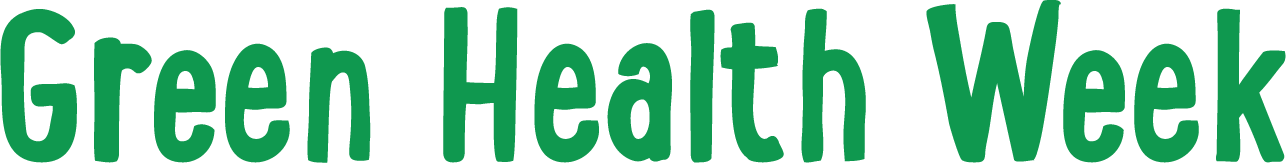 Tuesday 16th MayWalk & teaMilton Tileworks12.00-2.00Contact: Karen Dobbinskaren.dobbins@southlanarkshire.gov.ukWednesday 17th MayHimalayan Balsam BashingBothwell Castle1.00-3.30
https://www.facebook.com/events/285160190500654Lunchtime heroesFernbrae Meadows11.30-1.30Contact: Karen Smithkaren.smith2@southlanarkshire.gov.ukThursday 18th MayJocks Burn WalkCarluke10.00-12.00Meeting at OneCAN, 76 High Street, Carluke, ML8 4AJContact Lynda Burns (lynda.burns@onecan.org.uk) or Fiona Muir (fiona.muir@onecan.org.uk). to book.Conservation DayMorgan Glen, Larkhall10.30-2.00Contact: Karen Smithkaren.smith2@southlanarkshire.gov.ukHamilton walk and tea in the glenCadzow Glen2.00-4.00Meet at LAMH Shop, Cadzow Street at 2.00Friday 19th MayCitizen ScienceFernbrae Meadows11.00-1.00Contact: Karen Smithkaren.smith2@southlanarkshire.gov.ukSaturday 20th MayHimalayan Balsam BashingBothwell Castle10.30-1.30https://www.facebook.com/events/153498254110991BikeTown Cycle FestivalOvertoun Park11.00-3.00Healthy & HappySunday 21st MayBikeTown Cycle FestivalCambuslang Park11.00-3.00Healthy & HappySpring WalkMorgan Glen, Larkhall2.00-3.30Contact: Karen Smithkaren.smith2@southlanarkshire.gov.uk